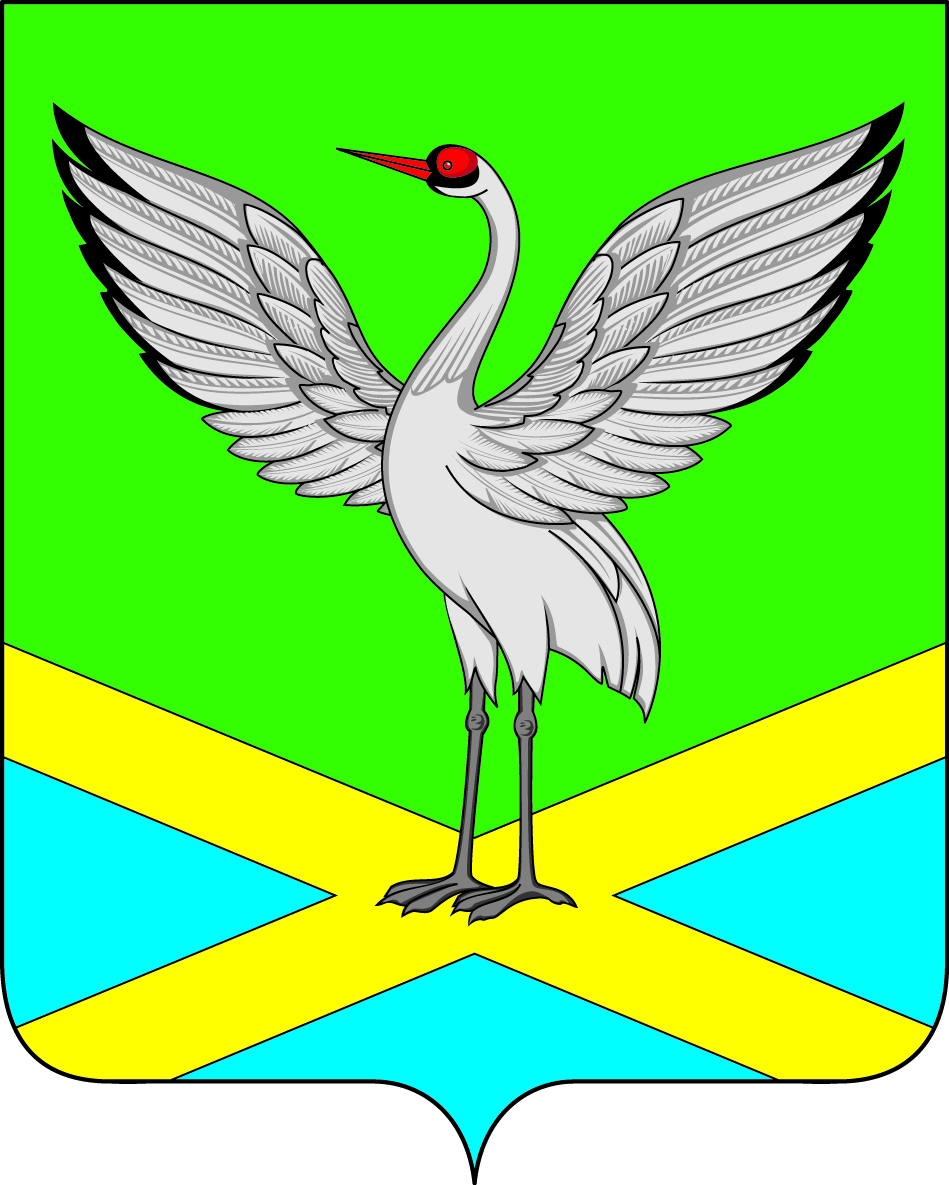 Совет  городского поселения «Забайкальское»  муниципального района  «Забайкальский район»IV – го созываРЕШЕНИЕпгт.Забайкальскот « 17 » июня   2020 г.                                                                 № 213	О внесении изменений и дополнений в решение Совета городского поселения «Забайкальское» от 25 июля 2016 года № 219 «Об утверждении Положения о пенсионном обеспечении  за выслугу лет  муниципальных служащих администрации  городского поселения «Забайкальское» муниципального района «Забайкальский район» В соответствии с Федеральным законам  от 6 октября 2003 года № 131 - ФЗ «Об общих принципах организации местного самоуправления в Российской Федерации», Законом Забайкальского края от 11 февраля 2009 года № 145-ЗЗК «О пенсионном обеспечении за выслугу лет государственных гражданских служащих Забайкальского края», с учетом протеста прокуратуры Забайкальского района № 07-22а-2020/2711  от 29.05.2020 г,  Совет городского поселения «Забайкальское», решил:1. Внести в  решение Совета городского поселения «Забайкальское» от 25 июля 2016 года № 219 «Об утверждении Положения о пенсионном обеспечении  за выслугу лет  муниципальных служащих администрации  городского поселения «Забайкальское» муниципального района «Забайкальский район»  следующие изменения и дополнения:         1.1. Часть 1 раздела 9 Положения о пенсионном обеспечении  за выслугу лет  муниципальных служащих администрации  городского поселения «Забайкальское» муниципального района «Забайкальский район»     утвержденного решением  Совета городского поселения «Забайкальское» № 219 от 25.07.2016г, изложить в следующей редакции: «1. Выплата пенсии за выслугу лет приостанавливается гражданам в период  их работы в органах государственной власти, иных государственных органах и органах местного самоуправления, а также  в государственных учреждениях Забайкальского края и муниципальных учреждениях с 1-го числа месяца, следующего за месяцем назначения на данные должности.2. Настоящее решение вступает в силу после официального опубликования.3. Опубликовать настоящее решение в информационном вестнике «Вести Забайкальска».Глава городского поселения «Забайкальское»                                   О.Г.Ермолин